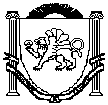 АДМИНИСТРАЦИЯЗуйского сельского поселенияБелогорского районаРеспублики КрымП О С Т А Н О В Л Е Н И ЕВ соответствии Федеральным законом от 06 октября 2003 года «Об общих принципах организации местного самоуправления в Российской Федерации», руководствуясь Уставом муниципального образования Зуйское сельское поселение Белогорского района Республики Крым, во исполнение поручения Совета министров Республики Крым от 23.01.2020 года №1/01-60/306, с целью реализации поручения Главы Республики Крым от 05 декабря 2019 года №1/01-2/8429 в части рассмотрения (согласования) материалов, связанных с выдачей разрешений на вырубку (снос) зеленых насаждений, произрастающих на территориях населенных пунктов в Республике Крым, Администрация Зуйского сельского поселения Белогорского района Республики Крым,п о с т а н о в л я е т:1. Внести изменения в состав комиссии, утвержденной постановлением администрации Зуйского сельского поселения Белогорского района Республики Крым №153/1 от 28.09.2015 года «О создании комиссии по контролю за сохранением и созданием зеленых насаждений, выдаче разрешений на вырубку, обрезку, снос, пересадку зеленых насаждений в муниципальном образовании Зуйское сельское поселение Белогорского района Республики Крым» (с изменениями и дополнениями) следующие изменения:1.1. Изложить приложение к постановлению в новой редакции (прилагается).2. Постановление вступает в силу со дня его принятия.3. Контроль за исполнением постановления оставляю за собой.СОГЛАСОВАНО:Ознакомлены:Менчик М.И.Ведущий специалист сектора по правовым (юридическим) вопросам, делопроизводству, контролю и обращениям гражданПриложение к постановлению Администрации Зуйского сельского поселения Белогорского района Республики Крым от 28 сентября 2015 года № 153/1(с учетом изменений, внесенных постановлениями Администрации от 14.01.2016 года №4/2; от 20 марта 2019 года № 51, от 25.11.2019 года №189; от 15.01.2020 года №15)(в редакции постановления Администрации от 29.01.2020 года №49)Составкомиссии по контролю за сохранением и созданием зеленых насаждений, выдаче разрешений на вырубку, обрезку, снос, пересадку зеленых насаждений в муниципальном образовании Зуйское сельское поселение Белогорского района Республики Крым29 января 2020 годапгт. Зуя№49 О внесении изменений в состав комиссии по контролю за сохранением и созданием зеленых насаждений, выдаче разрешений на вырубку, обрезку, снос, пересадку зеленых насаждений в муниципальном образовании Зуйское сельское поселение Белогорского района Республики КрымПредседатель Зуйского сельского совета-глава администрации Зуйского сельского поселенияА. А. ЛахинЗаведующий сектором по вопросам муниципального имущества, землеустройства и территориального планированияЗаведующий сектором по вопросам финансирования и бухгалтерского учетаС.В. КириленкоМ.В. ДамаскинаЗаведующий сектором по правовым (юридическим) вопросам, делопроизводству, контролю и обращениям гражданМ.Р. МеметоваЗаместитель главы АдминистрацииЕ.А. РыбоваловПредседатель комиссии:Рыбовалов Евгений Александрович – заместитель главы администрации Зуйского сельского поселения Белогорского района Республики КрымЗаместитель председателя комиссии: Кириленко Светлана Васильевна- заведующий сектором по вопросам муниципального имущества, землеустройства и территориального планирования3. Секретарь комиссии:Семерунь Людмила Сергеевна- ведущий специалист сектора по вопросам муниципального имущества, землеустройства и территориального планирования4. Члены комиссии:- Романова Елена Григорьевна – директор МУП «ЖКХ ЗСП»;- Минаков Валерий Владимирович - депутат Зуйского сельского совета.- Лактионов Алексей Игоревич – заведующий сектором экологического надзора г. Белогорск и Белогорского района управления экологического надзора Центрально- Крымского региона- старший государственный инспектор Республики Крым